Grant DetailsTimeline: Grant Applications Released for FY2018 – January 1, 2018Deadline for Grant Submission: February 1, 2018Grant Winners Announced – February 28, 2018Funding Period – March 1, 2018 – June 8, 2018All required paperwork due by June 15, 2018Maximum Limit of 10 Pages; 12 pt. fontDate___________________________				Requested Amount: _______Project name or title: _________________________________________________________ Project Leader: ______________________________________________________________ Project Team: _______________________________________________________________ School: ____________________________________________________________________ Grade: _________		Subject/Activity: _______________________________________ Phone no. (day) ___________ (evening) ______________ Email:  _____________________ How many students will be involved in this project this year: __________ Project Overview – Please provide a one paragraph summary of the project including duration.  Also, describe the population to be served.  2. Project Rationale- Briefly describe why the project is important at this time.Project goals- What impact do you expect this project to have?Using the table below, list the key steps necessary for achieving your project goal and provide a timeline for accomplishing each of the key steps.  The last date should indicate when the goal will be achieved.How and why do you believe the key steps will lead to success: (e.g., methods proven in the literature, lessons learned from past experience, etc.).Briefly describe how this project will align with the Calvert County School Foundation priority areas: equity, student outcomes, school climate and culture, workforce, and community engagement goals.Project evaluation – Please identify the indicator(s) that you will use to measure your project’s success in achieving its goal.  How will you collect the data to measure the project’s indicators?Project budget-Please itemize the total budget and specify how much of each line item is being requested from the Calvert County School Foundation (CCSF).Replication & Sustainability – Please describe how this project will continue beyond the scope of this proposal.Is there anything else that you would like to share with us to further clarify or explain your project?Signed Authorizations:Project Approved by:  _____________________________ Project LeaderProject Approved by:  _____________________________ Principal/SupervisorProject Approved by:  _____________________________ Calvert County School Foundation Grant RepresentativeKey Steps (what must be accomplished)Timeline (when the key step will be done)1.2.3.4.5.Goal:ExpenseTotal Project Budget for this line itemAmount requested from the CCSFTotal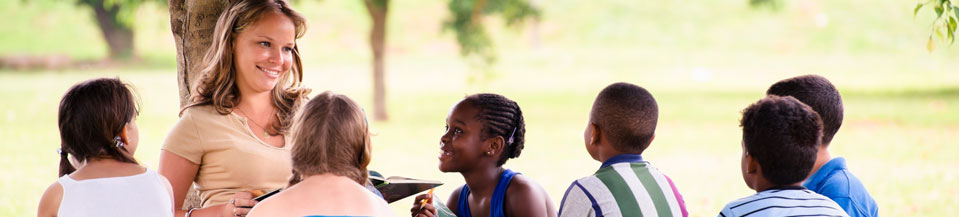 